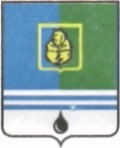 РЕШЕНИЕДУМЫ ГОРОДА КОГАЛЫМАХанты-Мансийского автономного округа - ЮгрыОт «01» марта 2017г.								№58-ГДО назначении публичных слушанийпо проекту решения Думы города Когалыма«О внесении изменений в Устав города Когалыма»Руководствуясь частью 3 статьи 28, статьей 44 Федерального закона от 06.10.2003 №131-ФЗ «Об общих принципах организации местного самоуправления в Российской Федерации», статьями 12, 49 Устава города Когалыма, рассмотрев проект решения Думы города Когалыма «О внесении изменений в Устав города Когалыма», Дума города Когалыма РЕШИЛА:1. Назначить публичные слушания по проекту решения Думы города Когалыма «О внесении изменений в Устав города Когалыма» согласно приложению 1 к настоящему решению на 17.03.2017.Место проведения - здание Администрации города Когалыма по ул. Дружбы народов, 7 (зал совещаний – каб.300).Время начала публичных слушаний - 18.00 по местному времени.2. Утвердить Порядок учета предложений по проекту решения Думы города Когалыма «О внесении изменений в Устав города Когалыма» и участия граждан в его обсуждении согласно приложению 2 к настоящему решению.3. Органом местного самоуправления города Когалыма, ответственным за подготовку и проведение публичных слушаний по проекту решения Думы города Когалыма «О внесении изменений в Устав города Когалыма», определить Администрацию города Когалыма.4. Опубликовать настоящее решение и приложения к нему в газете «Когалымский вестник».5. Настоящее решение вступает в силу после его официального опубликования.Приложение 1к решению Думыгорода Когалымаот 01.03.2017 №58-ГДПроект вносится главой города Когалыма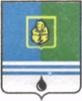 РЕШЕНИЕДУМЫ ГОРОДА КОГАЛЫМАХанты-Мансийского автономного округа - ЮгрыОт «___»________________20___г.                                                       №_______ О внесении изменений в Устав города КогалымаРассмотрев изменения в Устав города Когалыма, учитывая результаты публичных слушаний, Дума города Когалыма РЕШИЛА:1. Внести изменения в Устав города Когалыма, принятый решением Думы города Когалыма от 23.06.2005 №167-ГД (с изменениями и дополнениями, внесенными решениями Думы города Когалыма от 25.12.2006 №77-ГД,              от 15.11.2007 №162-ГД, от 02.06.2008 №259-ГД, от 14.03.2009 №342-ГД,           от 28.09.2009 №431-ГД, от 25.02.2010 №464-ГД, от 21.06.2010 №508-ГД,           от 26.07.2010 №522-ГД, от 29.10.2010 №543-ГД, от 17.12.2010 №570-ГД,           от 01.06.2011 №42-ГД, от 31.08.2011 №67-ГД, от 28.11.2011 №95-ГД,                 от 03.12.2012 №204-ГД, от 20.12.2012 №206-ГД, от 14.03.2013 №235-ГД,           от 06.05.2013 №276-ГД, от 28.06.2013 №289-ГД, от 26.09.2013 №307-ГД,           от 27.11.2013 №349-ГД, от 18.03.2014 №393-ГД, от 18.03.2014 №394-ГД,           от 08.04.2014 №413-ГД, от 04.12.2014 №491-ГД, от 17.02.2015 №508-ГД,           от 19.03.2015 №524-ГД, от 07.05.2015 №543-ГД, от 29.10.2015 №596-ГД,           от 24.02.2016 №638-ГД, от 26.10.2016 №10-ГД), согласно приложению к настоящему решению.2. Направить настоящее решение и приложение к нему для государственной регистрации в установленном порядке.3. Опубликовать настоящее решение и приложение к нему в газете «Когалымский вестник» после его государственной регистрации.4. Настоящее решение вступает в силу после его официального опубликования.Приложение к решению Думыгорода Когалымаот               №  ИЗМЕНЕНИЯ В УСТАВ ГОРОДА КОГАЛЫМАВ пункте 12 части 1 статьи 6 Устава города Когалыма слова «организация отдыха детей в каникулярное время» заменить словами «осуществление в пределах своих полномочий мероприятий по обеспечению организации отдыха детей в каникулярное время, включая мероприятия по обеспечению безопасности их жизни и здоровья».Часть 4 статьи 26 Устава города Когалыма изложить в следующей редакции:«4. В случае досрочного прекращения полномочий главы города либо применения к нему по решению суда мер процессуального принуждения в виде заключения под стражу или временного отстранения от должности, а также отсутствия главы города (командировка, отпуск, болезнь) его полномочия временно исполняет первый заместитель главы города на основании настоящего Устава. Первый заместитель главы города не имеет права подписания решений Думы города о внесении изменений в Устав города.В случае отсутствия первого заместителя главы города (командировка, отпуск, болезнь и другое) полномочия главы города временно исполняет заместитель главы города на основании распоряжения Администрации города. В указанных случаях заместитель главы города обладает всеми полномочиями главы города, за исключением подписания решений Думы города.».3. В статье 28 Устава города Когалыма:3.1. в пункте 3.1 части 5 слова «организует отдых детей в каникулярное время» заменить словами «осуществляет в пределах своих полномочий мероприятия по обеспечению организации отдыха детей, включая мероприятия по обеспечению безопасности их жизни и здоровья;»;3.2. абзац первый части 6 изложить в следующей редакции:«6. В целях решения вопросов местного значения Администрация города обладает следующими полномочиями в области защиты населения и территории от чрезвычайных ситуаций природного и техногенного характера, участия в профилактике терроризма и экстремизма, а также в минимизации и (или) ликвидации последствий их проявлений:»;3.3. часть 6 дополнить пунктами 9 - 14 следующего содержания:«9) участвует в профилактике экстремизма, а также в минимизации и (или) ликвидации последствий проявлений экстремизма;10) разрабатывает и реализует муниципальные программы в области профилактики терроризма, а также минимизации и (или) ликвидации последствий его проявлений;11) организует и проводит информационно-пропагандистские мероприятия по разъяснению сущности терроризма и его общественной опасности, а также по формированию у граждан неприятия идеологии терроризма, в том числе путем распространения информационных материалов, печатной продукции, проведения разъяснительной работы и иных мероприятий;12) участвует в мероприятиях по профилактике терроризма, а также по минимизации и (или) ликвидации последствий его проявлений, организуемых федеральными органами исполнительной власти и (или) органами исполнительной власти Ханты-Мансийского автономного округа - Югры;13) обеспечивает выполнение требований к антитеррористической защищенности объектов, находящихся в муниципальной собственности или в ведении органов местного самоуправления;14) направляет предложения по вопросам участия в профилактике терроризма, а также в минимизации и (или) ликвидации последствий его проявлений в органы исполнительной власти Ханты-Мансийского автономного округа - Югры;»;3.4. пункт 9 считать соответственно пунктом 15;3.5. в пункте 15 после слов «природного и техногенного характера» дополнить словами «, участия в профилактике терроризма, а также в минимизации и (или) ликвидации последствий его проявлений».4. В статье 49 Устава города Когалыма:4.1. второе предложение части 1 изложить в следующей редакции:«Не требуется официальное опубликование (обнародование) порядка учета предложений по проекту муниципального правового акта о внесении изменений и дополнений в настоящий Устав, а также порядка участия граждан в его обсуждении в случае, когда в настоящий Устав вносятся изменения в форме точного воспроизведения положений Конституции Российской Федерации, федеральных законов, Устава (Основного закона) Ханты-Мансийского автономного округа - Югры, законов Ханты-Мансийского автономного округа - Югры, в целях приведения настоящего Устава в соответствие с этими нормативными правовыми актами.»;4.2. первое предложение части 2 изложить в следующей редакции:«Проект решения Думы города о внесении изменений и (или) дополнений в настоящий Устав не позднее 15 дней после опубликования выносится Думой города на публичные слушания, кроме случаев, когда в настоящий Устав вносятся изменения в форме точного воспроизведения положений Конституции Российской Федерации, федеральных законов, Устава (Основного закона) Ханты-Мансийского автономного округа - Югры, законов Ханты-Мансийского автономного округа – Югры.»;4.3. в абзаце первом части 6 слова «главы города» заменить словами «выборных должностных лиц местного самоуправления»;4.4. дополнить частью 8 следующего содержания:«8. Приведение настоящего Устава в соответствие с федеральным законом, законом Ханты-Мансийского автономного округа – Югры осуществляется в установленный этими законодательными актами срок. В случае, если федеральным законом, законом Ханты-Мансийского автономного округа - Югры указанный срок не установлен, срок приведения настоящего Устава в соответствие с федеральным законом, законом Ханты-Мансийского автономного округа - Югры определяется с учетом даты вступления в силу соответствующего федерального закона, закона Ханты-Мансийского автономного округа - Югры, необходимости официального опубликования (обнародования) и обсуждения на публичных слушаниях проекта муниципального правового акта о внесении изменений и дополнений в настоящий Устав, учета предложений граждан по нему, периодичности заседаний Думы города, сроков государственной регистрации и официального опубликования (обнародования) такого муниципального правового акта и, как правило, не должен превышать шесть месяцев.».___________________________Приложение 2к решению Думы  города Когалымаот 01.03.2017 №58-ГД ПОРЯДОКучета предложений по проекту решения Думы города Когалыма«О внесении изменений в Устав города Когалыма» и участия граждан в его обсужденииПредложения по проекту решения Думы города Когалыма «О внесении изменений в Устав города Когалыма» (далее -  проект решения) принимаются в течение 10 дней со дня официального опубликования проекта решения. В случае если предложения были сданы в организацию почтовой связи до двадцати четырех часов последнего дня указанного срока, предложения считаются направленными в срок. В том случае, если предложения поступили после проведения публичных слушаний по проекту решения, они подлежат рассмотрению органом Администрации города Когалыма, ответственным за подготовку и проведение публичных слушаний.2. Предложения по существу проекта решения направляются в письменной форме в Администрацию города Когалыма по адресу: город Когалым, ул. Дружбы Народов, 7, с обязательным указанием фамилии, имени, отчества обращающегося, его адреса, даты и личной подписи гражданина. В том случае, если инициатором предложения выступает коллектив граждан по месту работы или по месту жительства, то предложения оформляются в виде протокола соответствующего собрания с указанием времени, даты, места проведения собрания, подписанного председательствующим и секретарем собрания.3. Поступающие предложения подлежат обязательной регистрации в журнале учета предложений по проектам муниципальных правовых актов и направлению в орган Администрации города Когалыма, ответственный за подготовку и проведение публичных слушаний по проекту решения.4. Все поступившие предложения по проекту решения подлежат рассмотрению и обсуждению на публичных слушаниях, а в случае, указанном в пункте 1 Порядка, - рассмотрению в органе Администрации города Когалыма, ответственном за подготовку и проведение публичных слушаний.5. Результат рассмотрения и обсуждения письменных и устных предложений по проекту решения подлежит включению в заключение по результатам публичных слушаний.____________________________ПредседательГлаваДумы города Когалымагорода Когалыма_____________  А.Ю.Говорищева_____________  Н.Н.ПальчиковПредседательГлаваДумы города Когалымагорода Когалыма_____________  А.Ю.Говорищева_____________  Н.Н.Пальчиков